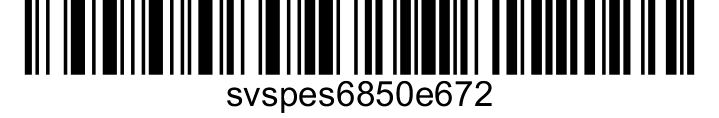 Č. j.: Veterinární osvědčení pro přepravu živočišných produktů1Veterinární osvědčení se vydává pro (vlastník živočišných produktů):Obchodní firma nebo jméno a příjmení u fyzické osoby:Místo odeslání (je-li odlišné od místa uvedeného v bodě 1.):Obchodní firma nebo jméno fyzické osoby:Příjemce živočišných produktů:Obchodní firma nebo jméno a příjmení u fyzické osoby:Místo na které se živočišné produkty odesílají (je-li odlišné od místa uvedeného v bodě 3.):Obchodní firma nebo jméno a příjmení u fyzické osoby:Identifikace přepravce pro přepravu níže uvedených živočišných produktů:Obchodní firma nebo jméno a příjmení u fyzické osoby: Stejné jako v bodě  1    2    3     4Identifikace živočišných produktů, pro něž se vydává toto veterinární osvědčení:Popis produktu/produktů 1:Popis produktu/produktů 2:Důvod nařízení zvláštního ošetření:Nařízený způsob ošetření v místě příjmu:Podpisem zástupce vlastníka živočišných produktů stvrzuje převzetí a tím doručení veterinárního osvědčení na místěZa vlastníka živočišných produktů		Za Krajskou veterinární správu 
pro Jihomoravský krajV Rosicích............ dne:12.6.2018	V Brně dne:      Karel Smetana	     MVDr. Hana ŘezníčkováDatum vydání:12. 6. 2018Datum platnosti do2:14. 6. 2018Drůbežářský závod VAJO a.s.Drůbežářský závod VAJO a.s.Drůbežářský závod VAJO a.s.Drůbežářský závod VAJO a.s.Ulice:LukovskáČíslo popisné/orientační:121/2aMěsto:RosicePSČ:680 57IČ:8967410Schvalovací nebo reg. číslo:CZ 1041Ulice:Číslo popisné/orientační:Město:PSČ:IČ:Schvalovací nebo reg. číslo:a příjmení ua příjmení ua příjmení ua příjmení uUlice:ŠirokáČíslo popisné/orientační:121/1aMěsto:KolínPSČ:164 87IČ:104165Schvalovací nebo reg. číslo:CZ 5413Ulice:Číslo popisné/orientační:Město:PSČ:IČ:Schvalovací nebo reg. číslo:CZ Ulice:Ulice:Číslo popisné/orientační:Město:Město:PSČ:Stát:Česká republikaČeská republikaSchvalovací nebo reg. číslo:CZ IČ:SPZ vozidla:Netříděná slepičí vejceNetříděná slepičí vejceNetříděná slepičí vejceNetříděná slepičí vejceMnožství:7 500Výrobce:VAJO a.s.Datum výroby/zmražení:10. 6. 2018Datum MT/Spotřeby:2018Označení šarže:165 64AZpůsob balení:Přenosné proložky chráněné polystyrenemFyzikální stav: Chlazené     Mražené    Při teplotě okolního prostředí   Jiný: Při konstantní nekolísavé teplotě, a to nejvýše plus 18 o C Chlazené     Mražené    Při teplotě okolního prostředí   Jiný: Při konstantní nekolísavé teplotě, a to nejvýše plus 18 o C Chlazené     Mražené    Při teplotě okolního prostředí   Jiný: Při konstantní nekolísavé teplotě, a to nejvýše plus 18 o CPoznámky: Podléhá veterinárnímu vyšetření v místě, na které se živočišné produkty odesílají Podléhá veterinárnímu vyšetření v místě, na které se živočišné produkty odesílají Podléhá veterinárnímu vyšetření v místě, na které se živočišné produkty odesílajíMnožství:Výrobce:Datum výroby/zmražení:Datum MT/Spotřeby:Označení šarže:Způsob balení:Fyzikální stav: Chlazené     Mražené    Při teplotě okolního prostředí   Jiný: Chlazené     Mražené    Při teplotě okolního prostředí   Jiný: Chlazené     Mražené    Při teplotě okolního prostředí   Jiný:Poznámky: Podléhá veterinárnímu vyšetření v místě, na které se živočišné produkty odesílají Podléhá veterinárnímu vyšetření v místě, na které se živočišné produkty odesílají Podléhá veterinárnímu vyšetření v místě, na které se živočišné produkty odesílají Mikrobiologická kritéria                             Pochází z ochranného pásma nákazy  Pochází z pásma dozoru nákazy      Důvodné pochybnosti o dodržení požadavků na zdravotní nezávadnost Výsledek vet. prohlídky na jatkách Jiné: Tepelné ošetření 70 ˚C po 10 minut nebo rovnocenné Jiné tepelné ošetření3:  Tepelné ošetření 121 ˚C po 10 minut nebo rovnocenné Jiná zvláštní úprava (ošetření): Jiná zvláštní úprava (ošetření):Jméno, příjmení, podpisJméno, příjmení, podpis Podepsáno elektronicky